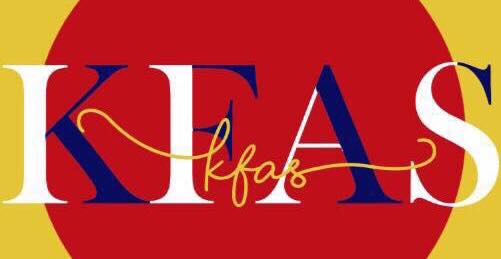 KARTA ZGŁOSZENIA MAKIJAŻ ARTYSTYCZNYKULTURALNY FESTIWAL ARTYSTYCZNY SOBIESKIEGO30 Marca 2019, WARSZAWA1.  IMIĘ I NAZIWSKO 
………………………………………………….....................………………………………………………................................................................

2.  DATA URODZENIA 
………………………………………………….....................………………………………………………................................................................

3.  SZKOŁA…………………………………………………………………………………………………………………………………………………………..

4.  IMIĘ I NAZWISKO OPIEKUNA (dotyczy osób niepełnoletnich)

………………………………………………….....................………………………………………………................................................................

5.  TELEFON KONTAKTOWY (uczestnika lub opiekuna w przypadku osób niepełnoletnich)

………………………………………………….....................………………………………………………................................................................

6.  E-MAIL

………………………………………………….....................………………………………………………................................................................

7. KRÓTKI OPIS PREZENTACJI MAKIJAŻU

……………………………………………………………………………………………………………………………………………………………….

8. CZAS TRWANIA PREZENTACJI

……………………………………………………………………………………………………………………………………………………………….Administratorem danych osobowych jest Dyrektor LXXV Liceum Ogólnokształcącego im. Jana III Sobieskiego. Dane wykorzystywane będą w celu realizacji Kulturalnego Festiwalu Artystycznego Sobieskiego. Podanie danych jest dobrowolne lecz niezbędne dla udziału w konkursie. Uczestnikowi przysługuje prawo dostępu 
do treści swoich danych, ich poprawienia lub uzupełnienia jeśli są nieaktualne lub niepoprawne. Dane nie są udostępniane innym odbiorcom danych.
Wyrażam zgodę na przetwarzanie moich danych osobowych w celu rekrutacji zgodnie z art. 6 ust. 1 lit. 
a Rozporządzenia Parlamentu Europejskiego i Rady (UE) 2016/679 z dnia 27 kwietnia 2016 r. w sprawie ochrony osób fizycznych w związku z przetwarzaniem danych osobowych i w sprawie swobodnego przepływu takich danych oraz uchylenia dyrektywy 95/46/WE (ogólne rozporządzenie o ochronie danych). 
………..…………………………………………………podpis uczestnika lub rodzica/opiekuna 
(w przypadku osób niepełnoletnich)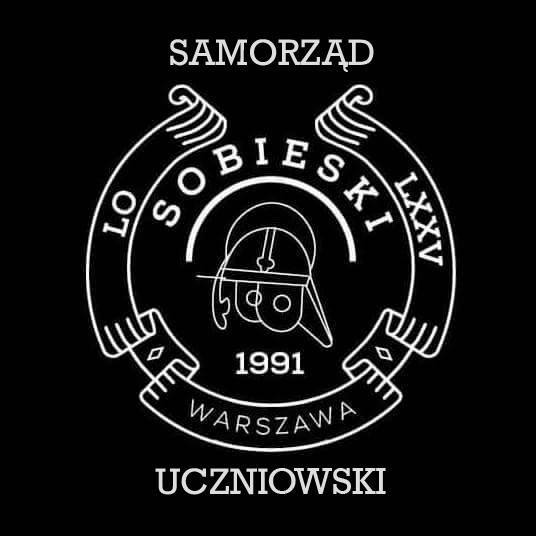 ORGANIZATOR: Samorząd Szkolny LXXV Liceum Ogólnokształcącego im. Jana III Sobieskiego w Warszawieul. Czerniakowska 128, 00-454 Warszawa 